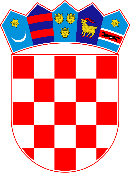 OSNOVNA ŠKOLA BISTRA					ŠKOLSKI ODBORBistranska 30, Poljanica Bistranska10298 Donja BistraKLASA: 007-04/23-02/4URBROJ: 238-30-07-23-1U Poljanici Bistranskoj, 12. travnja 2023. godineNa temelju članaka 40. i 41. Statuta OŠ Bistra,  sazivam 22. sjednicu Školskog odbora koja će se održati u ponedjeljak, 17. travnja 2023. godine u 18:15 sati u školskoj zborniciDNEVNI REDVerifikacija zapisnika s prošle sjedniceUsvajanje dnevnog redaDavanje suglasnosti ravnatelju za zapošljavanje na radnom mjestu kuharice na određeno, nepuno radno vrijeme – 20 sati tjedno, 1 izvršitelj/ica, nakon provedenog natječajnog postupkaDavanje suglasnosti ravnatelju za zapošljavanje na radnom mjestu domara na određeno, nepuno radno vrijeme – 20 sati tjedno, 1 izvršitelj/ica, nakon provedenog natječajnog postupkaDavanje suglasnosti ravnatelju za zapošljavanje na radnom mjestu učitelja/ice matematike na neodređeno, nepuno radno vrijeme – 20 sati tjedno, 1 izvršitelj/ica, nakon provedenog natječajnog postupkaRazno                                                                                                                                                                               Predsjednica Školskog odbora:					                                                                Ljiljana Popovački RačićDOSTAVITI:Blažeković Dražen, Lončareva 5, Poljanica BistranskaDubravec Natalija, Zagreb, Kosirnikova 38Glas Božidar , Stubičke Toplice, I. Strmečki odvojak 2Matić Antonija, Narodnog heroja Josipa Prše 8, BistraMeštrović Špoljar Josipa, Antuna Mihanovića 20, Bukovje BistranskoPopovački Račić Ljiljana, Jablanovec, Stubička 231Škrlin Sandra, Gornja Bistra, Novi put 5